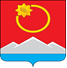 АДМИНИСТРАЦИЯ ТЕНЬКИНСКОГО МУНИЦИПАЛЬНОГО ОКРУГАМАГАДАНСКОЙ ОБЛАСТИП О С Т А Н О В Л Е Н И Е       21.11.2023 № 715-па                 п. Усть-Омчуг
О признании утратившими силу некоторые постановления администрации Тенькинского городского округаМагаданской областиВ целях приведения нормативно-правовых актов администрации Тенькинского муниципального округа в соответствие с действующим законодательством Российской Федерации, администрация Тенькинского муниципального округа Магаданской области п о с т а н о в л я е т:1. Признать утратившими силу следующие постановления администрации Тенькинского городского округа Магаданской области:- от 29 сентября 2016 года № 484-па «Об утверждении административного регламента по предоставлению муниципальной услуги «Выдача справки о местонахождении торгового объекта в Тенькинском городском округе Магаданской области»»;- от 31 мая 2017 года № 209-па «О внесении изменений в постановление администрации Тенькинского городского округа Магаданской области от 29 сентября 2016 года № 484-па «Об утверждении административного регламента по предоставлению муниципальной услуги «Выдача справки о местонахождении торгового объекта в Тенькинском городском округе Магаданской области»».2. Контроль за исполнением настоящего постановления оставляю за собой.3. Настоящее постановление подлежит официальному опубликованию (обнародованию).И. о. главы Тенькинского муниципального округа                       Е. Ю. Реброва